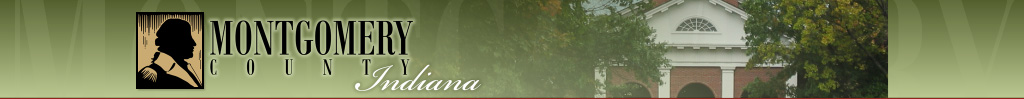 MONTGOMERY COUNTY PLAN COMMISSIONAGENDAWEDNESDAY NOVEMBER 15TH, 2017, 5:00PMMONTGOMERY COUNTY COURTHOUSE RM 103Call to OrderNew BusinessResolution 2017-12 – OCRA Comprehensive Planning Grant Discussion. Old BusinessPreliminary Plat for Ratcliff Subdivision on 475 West.Preliminary Plat for Greystone Subdivision on 400 East.Other BusinessAdjournment_____________________________________________________________________________________*Agenda subject to change*Montgomery County acknowledges its responsibility to comply with the Americans with Disabilities Act of 1990.  In order to assist individuals with disabilities who require special services (i.e. sign interpretive services, alternative audio/visual devices, and amanuenses) for participation in or access to County sponsored public programs, services, and/or meetings, the County requests that individuals makes requests for these services forty-eight (48) hours ahead of the scheduled program, service, and/or meeting.  To make arrangements, contact ADA/Title VI Coordinator Lori Dossett @ 765-361-2623.